Приложение 3 к Программе «Развитие субъектов малого и среднего предпринимательства города Переславля-Залесского на 2013-2017 годы».ПОРЯДОК«Предоставление субъектам малого и среднего предпринимательства субсидий на субсидирование части затрат, связанных с приобретением оборудования в целях создания и (или) развития либо модернизации производства товаров (работ, услуг)»1. Общие положения1.1. Порядок «Предоставление субъектам малого и среднего предпринимательства субсидий на субсидирование части затрат, связанных с приобретением оборудования в целях создания и (или) развития либо модернизации производства товаров (работ, услуг)» (далее – Порядок) устанавливает цели, условия, критерии отбора заявок и порядок предоставления субъектам малого и среднего предпринимательства   г. Переславля-Залесского  субсидий на субсидирование части затрат, связанных с приобретением оборудования в целях создания и (или) развития либо модернизации производства товаров (работ, услуг).1.2. Для целей Порядка используются следующие основные понятия:		-заявитель – субъект малого (среднего) предпринимательства, зарегистрированный в установленном порядке и осуществляющий свою деятельность на территории г. Переславля-Залесского претендующий на получение субсидии;заявка на предоставление субсидии  (далее – заявка) – полный комплект документов, указанных в пункте 3.1.-3.5.  раздела 3 Порядка, составленный по описи;- комиссия - комиссия по предоставлению финансовой поддержки субъектам малого и среднего предпринимательства   г. Переславля - Залесского- утверждена постановлением Администрации г. Переславля-Залесского, осуществляет свою деятельность в соответствии с «Положением о комиссии по предоставлению поддержки субъектов малого и среднего предпринимательства в г. Переславле-Залесском»;- оборудование – устройства, механизмы, станки, приборы, аппараты, агрегаты, установки, машины, относящиеся не менее чем к третьей амортизационной группе в соответствии с постановлением Правительства Российской Федерации от 1 января 2002 года № 1 «О классификации основных средств, включаемых в амортизационные группы», а также совокупность связанных между собой частей или устройств, предназначенных для выполнения производственных или хозяйственных функций, обработки, производства, перемещения или упаковки материала;технико-экономическое обоснование – документ, содержащий экономическое обоснование целесообразности произведенных затрат с прогнозируемым положительным экономическим и социальным эффектом от осуществления проекта, финансово-экономические параметры (включая сопоставительную оценку затрат и результатов, эффективность использования, окупаемость вложений по проекту, расчет планируемого роста налоговых платежей), показатели организационно-технического уровня (качество и прогрессивность продукции (работ, услуг), технологий, количество вновь создаваемых рабочих мест, повышение средней заработной платы работников), способы, сроки и особенности реализации мероприятий проекта;проект – увязанный по целям, ресурсам и срокам осуществления комплекс мероприятий (действий, мер) по обновлению производственных фондов предприятия и приведению их в соответствие с новыми требованиями и нормами, техническими условиями, показателями качества;создание производства – эффективная технико-экономическая деятельность субъекта малого (среднего) предпринимательства, направленная на создание нового ассортимента реализуемого продукта и расширения направлений деятельности;развитие производства – это процессы, направленные на повышение сложности, улучшение качества, появление новых элементов и объектов производства на предприятии;модернизация производства – это усовершенствование, обновление производства, в том числе оборудования и технологических процессов;- уполномоченный орган – отдел экономического развития и поддержки предпринимательства   управления экономики Администрации   г. Переславля-Залесского;- уполномоченная рабочая группа  – уполномочена на проведение проверки состава и формы документов соискателей, в том числе осуществление выездных проверок СМиСП по определению целевого (нецелевого) расходования средств финансовой поддержки и достоверности (недостоверности) предоставляемой получателем финансовой поддержки информации о его финансово-хозяйственной деятельности. Свою деятельность уполномоченная рабочая группа осуществляет в соответствии с Положением утвержденным постановлением Администрации г. Переславля-Залесского;- конкурсный отбор на предоставление поддержки (далее – конкурсный отбор) − основанная на положениях Порядка совокупность действий Администрации г. Переславля-Залесского по определению субъектов малого предпринимательства − получателей поддержки;аналогичная поддержка − финансовая поддержка, полученная из средств консолидированного бюджета Ярославской области на возмещение тех же затрат.1.3. Целью предоставления поддержки является финансовая поддержка субъектов малого предпринимательства.1.4. Реализация Порядка направлена на решение следующих задач:-	создание новых рабочих мест;-	увеличение объемов производства;-	рентабельность производства;-	прирост налоговых отчислений в бюджеты всех уровней.2. Форма и условия предоставления субсидии2.1. Условия предоставления субсидии.2.1.1 Субсидия  предоставляется заявителям на субсидирование части затрат, связанных с приобретением оборудования в целях создания и (или) развития либо модернизации производства товаров (работ, услуг), включая затраты на монтаж оборудования,  с соблюдением следующих требований:- размер субсидии не превышает  50 процентов фактически произведенных затрат (без налога на добавленную стоимость) субъекта малого (среднего)  предпринимательства по договору (договорам) приобретения оборудования, заключённому (заключённым) в текущем финансовом году и в течение двух предшествующих лет; - приобретаемое оборудование должно быть произведено не более чем за 2 года до  заключения договора о его приобретении и не должно ранее эксплуатироваться; - приобретаемое оборудование должно относиться не менее чем к третьей амортизационной группе в соответствии с постановлением Правительства Российской Федерации от 1 января 2002 г. № 1 «О классификации основных средств, включаемых в амортизационные группы».Затраты на доставку оборудования субсидированию не подлежат.Затраты, произведенные в иностранной валюте, возмещаются исходя из курса рубля к иностранной валюте, установленного Центральным банком Российской Федерации на момент совершения заявителем платежей, предъявленных к возмещению.2.1.2. Суммарный размер субсидии  одному субъекту малого или среднего предпринимательства (по всем договорам приобретения оборудования) не может превышать - 300000 (трехсот тысяч) рублей в год  (субъектам малого предпринимательства со среднесписочной численностью работников не менее 3 человек включительно за год, предшествующий году, в котором  подана заявка).2.1.3.Субсидия предоставляется начинающему субъекту малого предпринимательства единовременно, на безвозвратной и безвозмездной основе.2.1.4. Расходы на предоставление субсидии осуществляются Администрацией г. Переславля-Залесского в соответствии с порядком исполнения сводной бюджетной росписи в пределах лимитов бюджетных обязательств.2.1.5. Субсидия предоставляется на конкурсной основе на основании рейтинга заявки, рассчитанного по балльной системе определения рейтинга заявки, приведенной в приложении 1 к Порядку.2.2. Описание заявителей.2.2.1. Субсидия предоставляется субъектам малого предпринимательства:- зарегистрированным в установленном порядке и осуществляющим на территории г. Переславля-Залесского хозяйственную деятельность в течение срока не менее 12 месяцев на дату подачи заявки;- не имеющим просроченной задолженности перед бюджетами всех уровней и внебюджетными фондами на момент подготовки заключения уполномоченной рабочей группой о результатах проверки комплекта документов заявителя (далее – заключение уполномоченной рабочей группы);- обеспечивающим уровень заработной платы, выплачиваемой наемным работникам за квартал, предшествующий кварталу, в котором подана заявка, не ниже действующего прожиточного минимума для трудоспособного населения, действующего на территории Ярославской области, в квартале, предшествующем кварталу, в котором подана заявка;- не имеющим просроченной задолженности по выплате заработной платы перед наемными работниками на дату подачи заявки; - деятельность которых не приостановлена в соответствии с законодательством Российской Федерации на дату подачи заявки;- в отношении которых не проводится процедура ликвидации, банкротства или реорганизации;- выразившим согласие принять на себя обязательство по ежегодному увеличению среднесписочной численности работников в течение действия соглашения о предоставлении поддержки;- выразившим согласие на осуществление уполномоченным органом и уполномоченной рабочей группой проведение проверок соблюдения получателем субсидии условий, целей и порядка её предоставления;- осуществляющим хозяйственную деятельность не менее 6 месяцев на дату подачи  заявки по следующим основным видам экономической деятельности:для юридических лиц и индивидуальных предпринимателей, зарегистрированных в соответствии с Общероссийским классификатором видов экономической деятельности, продукции и услуг ОК 029-2001, утверждённым постановлением Государственного комитета Российской Федерации по стандартизации и метрологии от 06.11.2001 № 454-ст 
«О принятии и введении в действие ОКВЭД»:01 Сельское хозяйство, охота и предоставление услуг в этих областях (подклассы 01.1 – 01.5);02 Лесное хозяйство и предоставление услуг в этой области (все виды экономической деятельности, входящие в данный класс);05 Рыболовство, рыбоводство и предоставление услуг в этих областях (виды 05.01.21, 05.02);15 Производство пищевых продуктов, включая напитки 
(подклассы 15.1 – 15.8, группы 15.97, 15.98);17 Текстильное производство (все виды экономической деятельности, входящие в данный класс); 18 Производство одежды, выделка и крашение меха (все виды экономической деятельности, входящие в данный класс);19 Производство кожи, изделий из кожи и производство обуви (все виды экономической деятельности, входящие в данный класс);20 Обработка древесины и производство изделий из дерева и пробки, кроме мебели (все виды экономической деятельности, входящие в данный класс);21 Производство целлюлозы, древесной массы, бумаги, картона и изделий из них (все виды экономической деятельности, входящие в данный класс);22 Издательская и полиграфическая деятельность, тиражирование записанных носителей информации (подклассы 22.1, 22.2);24 Химическое производство (все виды экономической деятельности, входящие в данный класс);25 Производство резиновых и пластмассовых изделий (все виды экономической деятельности, входящие в данный класс);26 Производство прочих неметаллических минеральных продуктов (все виды экономической деятельности, входящие в данный класс);28 Производство готовых металлических изделий (все виды экономической деятельности, входящие в данный класс);29  Производство машин и оборудования (подкласс 29.1 (группы 29.12 – 29.14), подклассы 29.2 – 29.5, 29.7);30 Производство офисного оборудования и вычислительной техники (группы 30.01, 30.02);31 Производство электрических машин и электрооборудования (подклассы 31.1 – 31.6);32 Производство аппаратуры для радио, телевидения и связи (все виды экономической деятельности, входящие в данный класс);33 Производство изделий медицинской техники, средств измерений, оптических приборов и аппаратуры, часов (подклассы 33.1, 33.2, 33.5);34 Производство автомобилей, прицепов и полуприцепов
(подкласс 34.3);35 Производство судов, летательных и космических аппаратов и прочих транспортных средств (подклассы 35.1, 35.4, 35.20);36 Производство мебели и прочей продукции, не включённой в другие группировки (подклассы 36.1, 36.21, 36.4 – 36.6);37 Обработка вторичного сырья (все виды экономической деятельности, входящие в данный класс);40 Производство, передача и распределение электроэнергии, газа, пара и горячей воды (все виды экономической деятельности, входящие в данный класс);41 Сбор, очистка и распределение воды (все виды экономической деятельности, входящие в данный класс);45 Строительство (подклассы 45.1 – 45.4);50 Торговля автотранспортными средствами и мотоциклами, их техническое обслуживание и ремонт (подкласс 50.2);52  Розничная торговля, кроме торговли автотранспортными средствами и мотоциклами; ремонт бытовых изделий и предметов личного пользования (подкласс 52.7);55 Деятельность гостиниц и ресторанов (все виды экономической деятельности, входящие в данный класс);60 Деятельность сухопутного транспорта (подкласс 60.1, 
подкласс 60.2, за исключением подгруппы 60.21.23, группы 60.22, 
подгруппы 60.24.3);61 Деятельность водного транспорта (подгруппы 61.20.1, 61.20.2);63 Вспомогательная и дополнительная транспортная деятельность (подклассы 63.1, 63.4); 64 Связь (все виды экономической деятельности, входящие в данный класс);74 Предоставление прочих видов услуг (подкласс 74.2, 74.30);80 Образование (все виды экономической деятельности, входящие в данный класс);85 Здравоохранение и предоставление социальных услуг (все виды экономической деятельности, входящие в данный класс);90 Удаление сточных вод, отходов и аналогичная деятельность (все виды экономической деятельности, входящие в данный класс);92 Деятельность по организации отдыха и развлечений, культуры и спорта (все виды экономической деятельности, входящие в данный класс);93 Предоставление персональных услуг (подклассы 93.01, 93.02).для юридических лиц и индивидуальных предпринимателей, зарегистрированных в соответствии с Общероссийским классификатором видов экономической деятельности ОК 029-2014, утверждённым приказом Федерального агентства по техническому регулированию и метрологии от
31 января 2014 г. № 14-ст «О принятии и введении в действие Общероссийского классификатора видов экономической деятельности (ОКВЭД2) ОК 029-2014 (КДЕС РЕД. 2) и Общероссийского классификатора продукции по видам экономической деятельности (ОКПД2) ОК 034-2014 (КПЕС 2008)»:01 Растениеводство и животноводство, охота и предоставление соответствующих услуг в этих областях (все виды экономической деятельности, входящие в данный класс); 02 Лесоводство и лесозаготовки (все виды экономической деятельности, входящие в данный класс);03 Рыболовство и рыбоводство (класс 03.22);10 Производство пищевых продуктов (все виды экономической деятельности, входящие в данный класс);11 Производство напитков (подклассы 11.06, 11.07);13 Производство текстильных изделий (все виды экономической деятельности, входящие в данный класс);14 Производство одежды (все виды экономической деятельности, входящие в данный класс);15 Производство кожи и изделий из кожи (все виды экономической деятельности, входящие в данный класс);16 Обработка древесины и производство изделий из дерева и пробки, кроме мебели, производство изделий из соломки и материалов для плетения (все виды экономической деятельности, входящие в данный класс);17 Производство бумаги и бумажных изделий (все виды экономической деятельности, входящие в данный класс);18 Деятельность полиграфическая и копирование носителей информации (подкласс 18.1);20 Производство химических веществ и химических продуктов (все виды экономической деятельности, входящие в данный класс);21 Производство лекарственных средств и материалов, применяемых в медицинских целях (все виды экономической деятельности, входящие в данный класс);22 Производство резиновых и пластмассовых изделий (все виды экономической деятельности, входящие в данный класс);23 Производство прочей неметаллической минеральной продукции (все виды экономической деятельности, входящие в данный класс);24 Производство металлургическое (подклассы 24.1 − 24.3);25 Производство готовых металлических изделий, кроме машин и оборудования (все виды экономической деятельности, входящие в данный класс, за исключением подкласса 25.4);26 Производство компьютеров, электронных и оптических изделий (все виды экономической деятельности, входящие в данный класс);27 Производство электрического оборудования (все виды экономической деятельности, входящие в данный класс);28 Производство машин и оборудования, не включенных в другие группировки (подклассы 28.12 – 28.15, 28.2 – 28.9);29 Производство автотранспортных средств, прицепов и полуприцепов (подкласс 29.3);30 Производство прочих транспортных средств и оборудования (подклассы 30.1, 30.9,30.20);31 Производство мебели (все виды экономической деятельности, входящие в данный класс);32 Производство прочих готовых изделий (подклассы 32.2 − 32.99.9);33 Ремонт и монтаж машин и оборудования (все виды экономической деятельности, входящие в данный класс, за исключением 
подкласса 33.16);35 Обеспечение электрической энергией, газом и паром; кондиционирование воздуха (все виды экономической деятельности, входящие в данный класс);36 Забор, очистка и распределение воды (все виды экономической деятельности, входящие в данный класс);37 Сбор и обработка сточных вод (все виды экономической деятельности, входящие в данный класс);38 Сбор, обработка и утилизация отходов; обработка вторичного сырья (все виды экономической деятельности, входящие в данный класс);39 Предоставление услуг в области ликвидации последствий загрязнений и прочих услуг, связанных с удалением отходов (все виды экономической деятельности, входящие в данный класс);41 Строительство зданий (все виды экономической деятельности, входящие в данный класс);42 Строительство инженерных сооружений (все виды экономической деятельности, входящие в данный класс);45 Торговля оптовая и розничная автотранспортными средствами и мотоциклами и их ремонт (подкласс 45.2);49 Деятельность сухопутного и трубопроводного транспорта (подклассы 49.1, 49.2, подкласс 49.3, группа 49.31, за исключением подгруппы 49.31.24, группа 49.39, подгруппы 49.39.1, 49.39.2,
подкласс 49.4, за исключением подгруппы 49.41.3);50 Деятельность водного транспорта (подгруппы 50.30.1, 50.40.1);52 Складское хозяйство и вспомогательная транспортная деятельность (подкласс 52.1);55 Деятельность по предоставлению мест для временного проживания (все виды экономической деятельности, входящие в данный класс);56 Деятельность по предоставлению продуктов питания и напитков (все виды экономической деятельности, входящие в данный класс);61 Деятельность в сфере телекоммуникаций (все виды экономической деятельности, входящие в данный класс);62 Разработка компьютерного программного обеспечения, консультационные услуги в данной области и другие сопутствующие услуги (все виды экономической деятельности, входящие в данный класс);63 Деятельность в области информационных технологий (все виды экономической деятельности, входящие в данный класс);71 Деятельность в области архитектуры и инженерно-технического проектирования; технических испытаний, исследований и анализа (все виды экономической деятельности, входящие в данный класс);75 Деятельность ветеринарная (все виды экономической деятельности, входящие в данный класс);85 Образование (все виды экономической деятельности, входящие в данный класс);86 Деятельность в области здравоохранения (все виды экономической деятельности, входящие в данный класс);87 Деятельность по уходу с обеспечением проживания (все виды экономической деятельности, входящие в данный класс);88 Предоставление социальных услуг без обеспечения проживания (все виды экономической деятельности, входящие в данный класс); 90 Деятельность творческая, деятельность в области искусства и организации развлечений (все виды экономической деятельности, входящие в данный класс);91 Деятельность библиотек, архивов, музеев и прочих объектов культуры (все виды экономической деятельности, входящие в данный класс);93 Деятельность в области спорта, отдыха и развлечений (все виды экономической деятельности, входящие в данный класс, за исключением подкласса 93.19);95 Ремонт компьютеров, предметов личного потребления и хозяйственно-бытового назначения (все виды экономической деятельности, входящие в данный класс);96 Деятельность по предоставлению прочих персональных услуг (подклассы 96.01 – 96.2).2.2.2. Субсидия не предоставляется субъектам малого предпринимательства:- являющимся кредитными организациями, страховыми организациями (за исключением потребительских кооперативов), инвестиционными фондами, негосударственными пенсионными фондами, профессиональными участниками рынка ценных бумаг, ломбардами;- являющимся участниками соглашений о разделе продукции;- осуществляющим предпринимательскую деятельность в сфере игорного бизнеса;- являющимся в порядке, установленном законодательством Российской Федерации о валютном регулировании и валютном контроле, нерезидентами Российской Федерации, за исключением случаев, предусмотренных международными договорами Российской Федерации;- осуществляющим производство и реализацию подакцизных товаров, а также добычу и реализацию полезных ископаемых, за исключением общераспространенных полезных ископаемых;- получившим аналогичную поддержку, сроки оказания которой не истекли.2.2.3. Заявление об участии в конкурсном отборе от имени заявителя вправе подавать его законные представители, действующие в силу закона, иных правовых актов и учредительных документов без доверенности, или его представители на основании доверенности.3. Требования к составу и форме документов, представляемых соискателями3.1. Документы, которые заявитель должен представить самостоятельно:- заявление об участии в конкурсном отборе по форме согласно приложению 2 к Порядку;-  анкету заявителя по форме согласно приложению 3 к Порядку;-  расчёт размера субсидии по форме согласно приложению 4 к Порядку;- технико-экономическое обоснование приобретения оборудования в целях создания и (или) развития либо модернизации производства товаров (работ, услуг) по форме согласно приложению 5 к Порядку;- копии договора приобретения в собственность оборудования и акта приема-передачи оборудования, заверенные заявителем;- заверенные банком копии платежных поручений, подтверждающих фактическую оплату оборудования в соответствии с заключенным договором приобретения оборудования. Документы, подтверждающие расходы: - для подтверждения оплаты по безналичному расчету и получения товаров, имущества, работ, услуг индивидуального предпринимателя или юридического лица – документ, указанный в платежном поручении, на основании которого была произведена оплата (договор, счет (при наличии) и т.п.);- для подтверждения оплаты наличными денежными средствами и получения товаров, имущества, работ, услуг индивидуального предпринимателя или юридического лица:документ, на основании которого была произведена оплата (договор, счет (при наличии) и т.п.);документ, подтверждающий прием денежных средств (приходный кассовый ордер, кассовый чек, товарный чек, квитанция и др.). Данный документ должен содержать следующие сведения: наименование, порядковый номер документа, дату его выдачи, наименование организации или фамилия, имя, отчество индивидуального предпринимателя, идентификационный номер налогоплательщика, присвоенный организации (индивидуальному предпринимателю), выдавшей(ему) документ, наименование и количество оплачиваемых приобретенных товаров (выполненных работ, оказанных услуг), сумму оплаты, осуществляемой наличными денежными средствами, в рублях, должность, фамилию и инициалы лица, выдавшего документ, и его личную подпись;- справка о среднемесячной заработной плате работников за 
квартал, предшествующий кварталу, в котором подана заявка, и об отсутствии у заявителя просроченной задолженности по заработной плате перед работниками на дату подачи заявки;- копии бухгалтерских документов, подтверждающих постановку на баланс указанного оборудования  (по формам ОС-1, ОС-6  ОС-1б, утверждённым постановлением Государственного комитета статистики Российской Федерации от 21.01.2003 № 7 «Об утверждении унифицированных форм первичной учётной документации по учёту основных средств», или иным формам, разработанным для этих целей и утвержденным в организации), с обязательным указанием кода в соответствии с Общероссийским классификатором основных фондов, заверенные заявителем; - выписка из реестра акционеров (для акционерных обществ).3.2. Документы, предоставляемые другими ведомствами:- свидетельство о государственной регистрации юридического лица;- свидетельство о постановке на налоговый учёт  (для юридических лиц) или свидетельство (уведомление) о государственной регистрации в качестве индивидуального предпринимателя (для индивидуальных предпринимателей);- уведомление налогового органа о применяемом заявителем специальном налоговом режиме в текущем финансовом году (при наличии);- расчет по начислениям и уплаченным страховым взносам на обязательное страхование в Пенсионном фонде Российской Федерации;- справка налогового органа об отсутствии просроченной задолженности перед бюджетами всех уровней и государственными внебюджетными фондами;- справка о состоянии расчетов по страховым взносам, пеням и штрафам из Фонда социального страхования Российской Федерации;- справка об отсутствии задолженности из Пенсионного фонда Российской Федерации;- бухгалтерский баланс, отчёт о прибылях и убытках (для субъектов малого и среднего предпринимательства, применяющих традиционную систему налогообложения) – за год, предшествующий году, в котором  подана заявка; - налоговые декларации (для субъектов малого и среднего предпринимательства, применяющих специальные режимы налогообложения)  – за год, предшествующий году, в котором подана заявка;- выписка из Единого государственного реестра юридических лиц или Единого государственного реестра индивидуальных предпринимателей;- сведения о среднесписочной численности работников за год, предшествующий году, в котором подана заявка.В случае если в составе учредителей (участников или акционеров) юридического лица указано одно или несколько других юридических лиц, суммарная доля участия которых в его уставном капитале составляет более 49 процентов, то для каждого из таких юридических лиц предоставляются документы, указанные в абзацах девятом и двенадцатом данного подпункта.3.3.Документы, указанные в пункте 3.2. данного раздела Порядка, заявитель вправе представить в составе заявки по собственной инициативе.В случае, если указанные документы в составе заявки не представлены заявителем по собственной инициативе:- по межведомственному запросу Администрации города Переславля-Залесского  Федеральной налоговой службой Российской Федерации предоставляются сведения об отсутствии просроченной задолженности перед бюджетами всех уровней и государственными внебюджетными фондами, налоговые декларации (при наличии), сведения о государственной регистрации юридического лица, сведения о постановке на налоговый учёт  (для юридических лиц) или сведения о государственной регистрации в качестве индивидуального предпринимателя (для индивидуальных предпринимателей), уведомление налогового органа о применяемом заявителем специальном налоговом режиме в текущем финансовом году (при наличии), выписка из Единого государственного реестра юридических лиц или Единого государственного реестра индивидуальных предпринимателей;- по межведомственному запросу Администрации города Переславля-Залесского  Пенсионным фондом Российской Федерации предоставляются сведения по начислениям и уплаченным страховым взносам на обязательное страхование в Пенсионный фонд Российской Федерации, справка об отсутствии задолженности;- по межведомственному запросу Администрации города Переславля-Залесского  Фондом социального страхования Российской Федерации предоставляются сведения Администрации города Переславля-Залесского  о состоянии расчетов по страховым взносам, пеням и штрафам.3.4. Заявитель представляет в уполномоченный орган заявку. Все документы, входящие в состав заявки, должны быть составлены на русском языке (иметь официальный перевод).В представленных документах должны применяться общепринятые обозначения и наименования в соответствии с требованиями действующих нормативных правовых актов. Сведения, которые содержатся в заявке, не должны допускать неоднозначного толкования.Документы представляются в печатном виде, скреплённые и сшитые не менее чем на два прокола, пронумерованные, опечатанные наклейкой с заверяющей надписью и печатью (при наличии печати), в папке-скоросшивателе в порядке, указанном в описи.Справки юридического лица (индивидуального предпринимателя), заверенные печатью юридического лица (индивидуального предпринимателя (при наличии печати), подписью руководителя (индивидуального предпринимателя) и главного бухгалтера (при наличии), представляются в произвольной форме.Представляемые копии документов должны быть заверены печатью юридического лица (индивидуального предпринимателя (при наличии печати), подписью руководителя (индивидуального предпринимателя) и главного бухгалтера (при наличии).Заявитель несет ответственность за достоверность представляемых сведений в соответствии с действующим законодательством Российской Федерации.Представленные в составе заявки документы заявителям не возвращаются, за исключением случая, указанного в пункте 3.6 данного раздела Порядка.3.5. Уполномоченный орган не вправе требовать от заявителя: - представления документов, информации или осуществления действий, которые не предусмотрены настоящим Порядком;Уполномоченный орган обеспечивает сохранность представленных материалов и конфиденциальность полученных сведений.3.6. Основанием для отказа в приеме документов, необходимых для предоставления субсидии, является окончание срока приема заявок.3.7. Исчерпывающий перечень оснований для отказа в предоставлении поддержки:не выполнены условия предоставления поддержки, предусмотренные пунктами 2.1.1 – 2.1.2 раздела 2 Порядка;заявитель не соответствует требованиям пункта 2.2 раздела 2 Порядка;не представлены документы, предусмотренные пунктом 3.1. данного раздела Порядка;представлены недостоверные сведения и (или) документы (сведения и (или) документы, которые по своему содержанию противоречат друг другу; заверены (подписаны) неуполномоченным лицом; не подтверждены соответствующим уполномоченным органом (организацией);заявитель не прошел конкурсный отбор;отсутствие лимитов бюджетных обязательств, предусмотренных в бюджетной смете Администрации г. Переславля-Залесского на данные цели, на соответствующий финансовый год.4. Порядок предоставления субсидии4.1. Предоставление финансовой поддержки начинающих субъектов малого предпринимательства г. Переславля-Залесского, предусмотренной городской целевой программой, осуществляется в следующем порядке:4.1.1. Уполномоченный орган размещает информационное сообщение о начале приема заявок, содержащее сведения о сроке и месте приема заявок, на официальном сайте органов местного самоуправления г. Переславля-Залесского в информационно-коммуникационной сети «Интернет».Уполномоченный орган производит приём и регистрацию заявок о получении финансовой поддержки в виде поддержки и документов к ним ежедневно, в рабочие дни, по адресу: г. Переславль-Залесский,  Народная площадь, д. 1, кабинет 16.Отметка о принятии заявления заносится в журнал, составленный по форме, утверждённой приказом уполномоченного органа (далее – журнал). Журнал должен быть прошнурован, пронумерован и скреплен печатью уполномоченного органа.Внесение изменений в заявление о получении финансовой поддержки в виде субсидии (поддержки) и документы, приложенные к нему, после регистрации заявления в уполномоченном органе, не допускается.Заявитель имеет право отозвать поданное заявление путем письменного уведомления об этом уполномоченного органа до окончания срока приема заявок.По заявлениям, представленным по истечении срока приема заявлений и документов, прилагаемых к ним, указанного в информационном сообщении о приеме заявлений, уполномоченным органом принимается решение об отказе в рассмотрении заявления о получении соответствующего вида поддержки. В течение 5 дней с момента регистрации такого заявления уполномоченный орган посредством почтовой связи направляет заявителю мотивированный отказ и комплект поданных им документов.4.1.2. В случае, если указанные документы в  пункте 3.2. раздела 3 Порядка не представлены заявителем по собственной инициативе в составе заявки, то Уполномоченный орган в течение 5 рабочих дней с момента регистрации заявления запрашивает документы через систему межведомственного информационного взаимодействия с органами государственной власти. Уполномоченный орган составляет реестр зарегистрированных заявлений и передаёт его вместе с приложенными документами заявителей (соискателей) в уполномоченную рабочую группу деятельность и состав которой регламентируется постановлением Администрации г. Переславля-Залесского,  на проведение проверки документов заявителей (соискателей) (в течение 5 рабочих дней с момента регистрации заявления уполномоченным органом).4.1.3. Уполномоченная рабочая группа в течение 20 рабочих дней с даты поступления к ней заявки, состоящей из заявления и приложенных к нему документов проверяет:- заявку на комплектность, полноту сведений и соответствие требованиям Порядка;- соответствие заявки условиям пункта 2.1. раздела 2 Порядка;- соответствие заявителя условиям пункта 2.2. раздела 2 Порядка;-проверяет факт наличия  или отсутствия сведений о заявителе (соискателе) в реестре Ярославской области или реестре г. Переславля-Залесского субъектов малого и среднего предпринимательства, получивших финансовую поддержку (сведения о заявителе (соискателе), имеющиеся в областном или муниципальных реестрах, отражаются в заключении);При наличии недоимки по налогам, сборам и взносам заявитель вправе представить копии платёжных поручений с отметкой банка, подтверждающих факт погашения задолженности, до момента подготовки заключения уполномоченной рабочей группой.4.1.4. Оформляет результаты проверки в виде заключения по форме согласно приложению  6  к Порядку.4.1.5. Формирует реестр проверенных заявок и передаёт реестр проверенных заявок и заявки в уполномоченный орган.4.1.6. Уполномоченная рабочая группа по каждой поступившей заявке готовит и передаёт в уполномоченный орган:- заключение уполномоченной рабочей группы о результатах проверки комплекта документов соискателя.При отрицательном заключении уполномоченной рабочей группы уполномоченный орган готовит мотивированный отказ и направляет его заявителю (соискателю) в течение 5 дней с момента возвращения заявки уполномоченной рабочей группы.При положительном заключении уполномоченной рабочей группы уполномоченный орган в течение 5 рабочих дней с момента поступления заключения осуществляет  подготовку сводной информации по представленному пакету документов заявителя (соискателя) по форме для вынесения заявки на рассмотрение комиссии по предоставлению финансовой  поддержки субъектам малого и среднего предпринимательства г. Переславля-Залесского (далее – комиссия). Состав комиссии и положение о ней утверждаются постановлением Администрации города Переславля-Залесского.4.1.7. Комиссия определяет получателей поддержки  на основании оценки заявок по балльной системе определения рейтинга заявки, приведенной в приложении 1 к Порядку.Решение о предоставлении субсидии выносится на основании суммы набранных отдельной заявкой баллов. Заявитель признается победителем конкурсного отбора, если заявка набрала не менее 300 баллов. Максимальное итоговое количество баллов – 800. В случае если объём заявок превышает лимит бюджетных средств на данные цели, комиссия принимает решение о предоставлении поддержки заявителям, заявки которых набрали наибольшее количество баллов,  при равном количестве баллов –  о предоставлении поддержки заявителям, заявки которых были поданы ранее.Решение комиссии о предоставлении поддержки, частичном предоставлении поддержки, не предоставлении поддержки оформляется протоколом заседания комиссии, который составляет секретарь комиссии. Информирование заявителей о решении комиссии осуществляется путем размещения протокола заседания комиссии на официальном сайте органов местного самоуправления г. Переславля-Залесского.Подготовка и размещение протокола заседания комиссии на официальном сайте органов местного самоуправления г. Переславля-Залесского осуществляется течение 5 дней с даты проведения заседания комиссии.При отрицательном решении комиссии уполномоченный орган готовит мотивированный отказ и направляет его заявителю (соискателю) в течение 30 рабочих дней с момента размещения протокола заседания комиссии на официальном сайте органов местного самоуправления г. Переславля-Залесского.При положительном решении комиссии уполномоченный орган в течение 15 рабочих дней с момента размещения протокола на официальном сайте органов местного самоуправления г. Переславля-Залесского готовит проект соглашения о предоставлении субъекту малого (среднего) предпринимательства г. Переславля-Залесского финансовой поддержки в виде субсидии (поддержки) по форме, приведенной в приложении 7 к Порядку (далее – соглашение), с указанием получателей и обязательств, возникающих после получения субсидии (поддержки).4.1.8.Специалисты уполномоченного органа по телефону или с помощью электронной почты извещают субъекта малого (среднего) предпринимательства:- о готовности проекта соглашения;- о необходимости подписания и представления в уполномоченный орган подписанного соглашения.4.1.9. При непредставлении субъектом малого (среднего) предпринимательства в уполномоченный орган подписанного соглашения в течение 15 рабочих дней с момента уведомления субъекта малого (среднего) предпринимательства о готовности проекта соглашения и необходимости его подписания и представления в уполномоченный орган, финансовая поддержка не оказывается.  4.2.Заявление и прилагаемые к нему документы заявителю (соискателю) не возвращаются. 5. Порядок проведения мониторинга и контроля целевого и эффективного использования средств субсидии5.1.Мониторинг и контроль целевого и эффективного использования средств субсидии осуществляет уполномоченная рабочая группа.5.2. Мониторинг и контроль целевого и эффективного использования средств субсидии осуществляется в соответствии с Положением утвержденным постановлением Администрации г. Переславля-Залесского от 20.05.2014 №ПОС.03-0729/14 «Об утверждении состава и положения об уполномоченной рабочей группе по проведению проверки состава и формы документов соискателей, в том числе по осуществлению выездных проверок субъектов малого и среднего предпринимательства – получателей финансовой поддержки в г. Переславле-Залесском», путем проверки предпринимательской деятельности и затрат, связанных с приобретением оборудования в целях создания и (или) развития либо модернизации производства товаров (работ, услуг) и включает представление получателем поддержки документов в соответствии с пунктом 5.3 данного раздела Порядка.5.3. Для проведения мониторинга и контроля целевого и эффективного использования средств поддержки заявитель должен представлять в течение периода реализации бизнес-плана, следующего за годом получения поддержки, в уполномоченный орган:- до 05 апреля года, следующего за отчетным:сведения об изменениях финансово-экономических показателей по форме согласно приложению 9 к Программе;копии бухгалтерского баланса, отчёта о прибылях и убытках за отчётный период и приложения к ним (или копию декларации по налогу, уплачиваемому в связи с применением упрощённой системы налогообложения, или копию декларации по единому налогу на вменённый доход для отдельных видов деятельности, или копию декларации по единому сельскохозяйственному налогу) с отметкой о принятии налоговым органом или с извещением о передаче документов в электронном виде по телекоммуникационным каналам связи (при наличии указанных документов);- заполненную анкету получателя финансовой поддержки по форме согласно приложению 10 к Программе:первый раз на момент оказания финансовой поддержки;ежегодно, в течение двух последующих календарных лет за соответствующий отчётный период (январь – декабрь) до 31 января года, следующего за отчётным.5.4. Информацию для мониторинга получатели субсидии представляют в уполномоченный орган в течение двух лет с момента перечисления поддержки.Выездные проверки субъекта малого предпринимательства- получателя поддержки  проводятся не чаще двух раз в год, в соответствии с утвержденным постановлением Администрации г. Переславля-Залесского от 20.05.2014 №ПОС.03-0729/14 «Об утверждении состава и положения об уполномоченной рабочей группе по проведению проверки состава и формы документов соискателей, в том числе по осуществлению выездных проверок субъектов малого и среднего предпринимательства – получателей финансовой поддержки в г. Переславле-Залесском».5.5. Уполномоченная рабочая группа проводит обобщение и анализ полученной информации и готовит сводные данные о ходе реализации бизнес-планов субъектов малого предпринимательства, получивших поддержку в соответствии с Порядком, и передает их в уполномоченный орган.5.6. Субсидия подлежит возврату в бюджет в полном объёме в случае:- непредставления в срок (представления не в полном объеме) документов, указанных в пункте 5.3 данного раздела Порядка;- выявления факта представления недостоверных сведений;- отсутствия ведения получателем субсидии предпринимательской деятельности. 5.7. В случае невыполнения получателем субсидии требований Порядка и соглашения уполномоченный орган фиксирует установление такого факта в акте о невыполнении требований Порядка, составленном по форме согласно приложению 11 к Программе, и направляет его получателю финансовой поддержки.5.8. Возврат денежных средств, производится в порядке, установленном законодательством Российской Федерации и соглашением.5.9. В случае не возврата поддержки взыскание средств с получателя субсидии производится в судебном порядке.должностным лицом или уполномоченным представителем) субъекта малого и среднего предпринимательства – получателя финансовой поддержки.Приложение 1 к Порядку «Предоставление субсидий на субсидирование части затрат, связанных с приобретением оборудования в целях создания и (или) развития либо модернизации производства товаров (работ, услуг)»БАЛЛЬНАЯ СИСТЕМАдля определения рейтинга заявки на предоставление субсидий 
на субсидирование части затрат, связанных с приобретением оборудования в целях создания и (или) развития либо модернизации производства товаров (работ, услуг)Список используемых сокращенийОК 029-2001 − Общероссийский классификатор видов экономической деятельности, продукции и услуг ОК 029-2001, утверждённый постановлением Государственного комитета Российской Федерации по стандартизации и метрологии от 06.11.2001 № 454-ст «О принятии и введении в действие ОКВЭД» ОК 029-2014 – Общероссийский классификатор видов экономической деятельности ОК 029-2014, утверждённый приказом Федерального агентства по техническому регулированию и метрологии от 31 января 2014 г. № 14-ст «О принятии и введении в действие Общероссийского классификатора видов экономической деятельности (ОКВЭД2) ОК 029-2014 (КДЕС РЕД. 2) и Общероссийского классификатора продукции по видам экономической деятельности (ОКПД2) ОК 034-2014 (КПЕС 2008)»НДС – налог на добавленную стоимостьНДФЛ – налог на доходы физических лицПриложение 2 к Порядку «Предоставление субсидий на субсидирование части затрат, связанных с приобретением оборудования в целях создания и (или) развития либо модернизации  производства товаров (работ, услуг)»Форма ЗАЯВЛЕНИЕоб участии в конкурсном отборе на предоставление субсидии на субсидирование части затрат, связанных с приобретением оборудования в целях создания и (или) развития либо модернизации производства товаров (работ, услуг)1. Ознакомившись с Порядком «Предоставление субъектам малого и среднего предпринимательства  субсидий на возмещение части затрат, связанных с приобретением оборудования в целях создания и (или) развития либо модернизации производства товаров (работ, услуг)» (далее – Порядок), ________________________________________________                                                                                                         (полное наименование заявителя)в лице_______________________________________________________________________,(должность, Ф.И.О. уполномоченного лица заявителя)ОГРН________________________________________________________________________,ИНН ___________________________________, КПП________________________________, банковские реквизиты  для перечисления субсидии на субсидирование части затрат, связанных с приобретением оборудования в целях создания и (или) развития либо модернизации производства товаров (работ, услуг) (далее – субсидия): ________________ р/с___________________________________в банке_________________________________,к/с___________________________________________________________________________, БИК _________________________________________________________________________,сообщает о согласии с условиями Порядка и представляет заявление об участии в конкурсном отборе на предоставление субсидий (далее – заявление), и заявку в соответствии с Порядком.2. Просим предоставить субсидию в размере ________________________________________________________________________________________________________рублей.(сумма цифрами и прописью)3. Настоящим подтверждаем, что на дату подачи заявления в отдел экономического развития и поддержки предпринимательства управления экономики Администрации г. Переславля-Залесского (далее – уполномоченный орган)____________________________:                                                                                                    (полное наименование заявителя)- не является кредитной или страховой организацией, инвестиционным фондом, негосударственным пенсионным фондом, профессиональным участником рынка ценных бумаг, ломбардом;- не является участником соглашений о разделе продукции;- не осуществляет предпринимательскую деятельность в сфере игорного бизнеса;- не является в порядке, установленном законодательством Российской Федерации о валютном регулировании и валютном контроле, нерезидентом Российской Федерации; - не осуществляет производство и реализацию подакцизных товаров, а также добычу и реализацию полезных ископаемых, за исключением общераспространенных полезных ископаемых;- не находится в стадии реорганизации, ликвидации и банкротства;- не имеет просроченной задолженности по налоговым платежам и иным обязательным платежам в бюджетную систему Российской Федерации;- обеспечивает уровень заработной платы, выплачиваемой наемным работникам за квартал, предшествующий кварталу, в котором подана заявка, не ниже действующего прожиточного минимума для трудоспособного населения, действующего на территории Ярославской области в квартале, предшествующем кварталу, в котором подана заявка;- фактически осуществляет на территории г. Переславля-Залесского хозяйственную деятельность в течение срока не менее 12 месяцев на дату подачи заявки,а также подтверждаем, что:- в отношении заявителя не принималось решений об оказании аналогичной государственной поддержки и сроки ее оказания не истекли;- заявитель не допускал нарушений порядка и условий оказанной ранее государственной поддержки, в том числе связанных с необеспечением целевого использования средств такой поддержки, в случае если с момента совершения указанных нарушений прошло менее трех лет;- деятельность заявителя не приостановлена в порядке, установленном Кодексом Российской Федерации об административных правонарушениях.4. Подтверждаем достоверность представленной в заявке информации и право уполномоченного органа и комиссии по предоставлению финансовой поддержки субъектам малого и среднего предпринимательства г. Переславля-Залесского запрашивать у нас, а также в уполномоченных органах власти и иных организациях (учреждениях) информацию, уточняющую представленные нами сведения.5. Даем согласие в случае предоставления субсидии  обеспечить  в  период действия соглашения о предоставлении субсидии увеличение среднесписочной численности наемных работников до _____ человек на конец года, в котором получена субсидия, до _____ человек на конец первого года, следующего после года получения субсидии, до _____ человек на конец второго года после года получения субсидии.6. Даем согласие на осуществление уполномоченным органом, уполномоченной рабочей группой и  органами муниципального и государственного финансового контроля проверок соблюдения условий, целей и порядка предоставления субсидии.7. Уведомлены о том, что неявка в уполномоченный орган для подписания соглашения о предоставлении субсидии в течение 15 рабочих дней со дня оповещения о готовности проекта по любым, в том числе не зависящим от заявителя, причинам означает односторонний добровольный отказ заявителя от получения субсидии.Опись документов прилагается на ____ листах.Дата регистрации заявления «_____»_________ 20____ г. Регистрационный номер (заполняется сотрудником уполномоченного органа, принявшим заявление) ____________________Приложение 3 к Порядку «Предоставление субсидий на субсидирование части затрат, связанных с приобретением оборудования в целях создания и (или) развития либо модернизации  производства товаров (работ, услуг)»Форма АНКЕТАзаявителя на предоставление субсидии на субсидирование части затрат, связанных с приобретением оборудования в целях создания и (или) развития либо модернизации производства товаров (работ, услуг)1. Информация о юридическом лице (индивидуальном предпринимателе)*Среднемесячная заработная плата, выплачиваемая наемным работникам за квартал, предшествующий кварталу, в котором подана заявка, не может быть ниже прожиточного минимума для трудоспособного населения, действующего на территории Ярославской области в квартале, предшествующем кварталу, в котором подана заявка.2. Информация о финансовой деятельности юридического лица (индивидуального предпринимателя)3. Информация о договоре приобретения оборудования 4. Информация о затратах, произведенных заявителем по договору (договорам) приобретения оборудованияСубъект малого (среднего) предпринимательства г. Переславля-Залесского несет предусмотренную законодательством Российской Федерации ответственность за недостоверность представленных сведений, повлекшую неправомерное получение бюджетных средств.Приложение 4 к Порядку «Предоставление субсидий на субсидирование части затрат, связанных с приобретением оборудования в целях создания и (или) развития либо модернизации  производства товаров (работ, услуг)»Форма РАСЧЁТразмера субсидии на субсидирование части затрат, связанных с приобретением оборудования в целях создания и (или) развития либо модернизации производства товаров (работ, услуг),_____________________________________________________________________________________________(полное наименование субъекта малого (среднего) предпринимательства г. Переславля-Залесского)ИНН _________________________, расчётный счёт _____________________________________________________,наименование банка ____________________________________, корреспондентский счёт ___________________________,основной вид деятельности организации по Общероссийскому классификатору видов экономической деятельности ________________________________________________________________, договор приобретения в собственность оборудования от ____________________________ № _________ заключён с _____________________________________________ *В соответствии с подпунктом  2.1.1 пункта 2.1 раздела 2  Порядка «Предоставление субъектам малого и среднего предпринимательства  субсидий на возмещение части затрат, связанных с приобретением оборудования в целях создания и (или) развития либо модернизации производства товаров (работ, услуг)».  Размер предоставляемой субсидии _____________________________________________________________ рублей.(сумма цифрами и прописью)Расчёт подтверждаю.«____»__________________ 20___г.Приложение 5 к Порядку «Предоставление субсидий на субсидирование части затрат, связанных с приобретением оборудования в целях создания и (или) развития либо модернизации  производства товаров (работ, услуг)»Форма ТЕХНИКО-ЭКОНОМИЧЕСКОЕ ОБОСНОВАНИЕприобретения оборудования в целях создания и (или) развитиялибо модернизации производства товаров (работ, услуг)Общие сведения 2. Плановые показатели эффективности приобретения оборудования в целях создания и (или) развития либо модернизации производства товаров (работ, услуг)3. Бизнес3.1.Краткое описание истории бизнеса.3.2. Производимый товар.3.3. Наличие основных средств.Машины/оборудование, используемые для бизнеса, в том числе приобретенные в рамках проекта (отметить символом ) (добавить строки при необходимости):Здания/помещения, используемые для бизнеса, в том числе приобретенные (построенные) в рамках проекта (отметить символом ) (добавить строки при необходимости):3.4. Численность сотрудников за год, предшествующий году, в котором подана заявка_______________________________________________________________________.3.5. Среднемесячная заработная плата за квартал, предшествующий кварталу, в котором подана заявка, тыс. рублей _____________________________________________.3.6. Оценка сильных и слабых сторон бизнеса по сравнению с  конкурентами 3.7. Способы преодоления конкуренции:__________________________________________________________________________________________________________________Вывод: _____________________________________________________4. Продукт4.1. Описание продукции (краткое описание отличительных особенностей, которые позволяют продукции конкурировать (ставят ее вне конкуренции) в отношении ценообразования и (или) качества и (или) условий поставки и другое)_______________________________________________________________________.4.2. Портрет клиента (описание области применения), потенциальные покупатели продукции (на основе каких факторов клиенты принимают решение о покупке; какой уровень их дохода; какой тип продвижения товара на рынок будет стимулировать их покупки)_____________________________________________________________________.4.3. Информация о востребованности практических результатов производства_________________________________________________________________.5. Продажи5.1. Описание ниши на рынке (территория, сегмент рынка, позиционирование, необходимое качество и количество продукции)___________________________ _____________________________________________________________________________.5.2. Каналы продаж (пути реализации продукции) (каналы распределения продукции по рыночным сегментам, способы распространения информации о продукции)________________________.5.3. Цена за единицу продукции (рублей) (уровень цен, уровень цен в сравнении с конкурентами, существует ли какая-либо система скидок, специальные условия оплаты) _____________________________________________________________________________.5.4. Конкуренты, наиболее распространенные продукты-аналоги (добавить строки при необходимости):5.5. Преимущества вашего продукта перед аналогами:5.6. Сезонность спроса __________________________________________________6. План реализации6.1. Краткое описание общей стратегии реализации __________________________ __________________________________________________________________________________________________________________________________________________________.6.2. Временной график реализации с указанием начала и продолжительности основных стадий, а также промежуточных этапов (фаз) (добавить строки при необходимости):7. Финансы7.1. Общая стоимость ____________________________________________________.7.2. Сумма вложенных средств ____________________________________________.7.3. В том числе собственные средства (в рублях и процентах к общей стоимости) _____________________________________________________________________________.7.4. Сумма требуемых дополнительных инвестиций (при необходимости) _____________________________________________________________________________.7.5. Существующие источники финансирования проекта, в том числе кредит, заем и прочие.8. Результаты и планы реализации проекта(в том числе целевые показатели)9. Информация о сроке окупаемости вложений _______________________________________________________________________Срок окупаемости вложений: ______________________________________месяцев.Приложение 6  к Порядку «Предоставление субсидий на субсидирование части затрат, связанных с приобретением оборудования в целях создания и (или) развития либо модернизации  производства товаров (работ, услуг)»Форма ЗАКЛЮЧЕНИЕ__________________________________________________________________(наименование уполномоченной организации)о результатах проверки комплекта документов в составезаявки № _________на предоставление субсидиина субсидирование части затрат, связанных с приобретениемоборудования в целях создания и (или) развития либо модернизации производства товаров (работ, услуг)В соответствии с Порядком «Предоставление субъектам малого и среднего предпринимательства субсидий на субсидирование части затрат, связанных с приобретением оборудования в целях создания и (или) развития либо модернизации производства товаров (работ, услуг)» (далее – Порядок) уполномоченная рабочая группа провела проверку документов, представленных  ___________________________________.                                                                                                  (наименование заявителя)В ходе проверочных мероприятий установлено следующее:I. Соответствие заявителя и представленных им документов требованиям Порядка II. Соответствие заявителя условиям предоставления субсидииIII. Запрашиваемый объем субсидии IV. Информация по основным критериямV. Причины снижения размера субсидии (при необходимости)__________________________________________________________________________________________________________________________________________________________VI. Основания для отказа в предоставлении субсидииВыводы о результатах экспертизы: Заявка (заявитель) не соответствует требованиям Порядка, предоставление субсидии нецелесообразно (с указанием пункта и раздела заключения).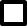  Заявка (заявитель) соответствует требованиям Порядка, уполномоченная организация рекомендует предоставить субсидию в размере ___________________ рублей.«____»__________________ 20___г.Руководитель уполномоченной организации                         _____________   _________________________                                                                           (подпись)           (расшифровка подписи)Сотрудник 
уполномоченной организации                         _____________   _________________________                                                                           (подпись)           (расшифровка подписи)Приложение 7  к Порядку «Предоставление субсидий на субсидирование части затрат, связанных с приобретением оборудования в целях создания и (или) развития либо модернизации  производства товаров (работ, услуг)»Форма СОГЛАШЕНИЕ № ________________о предоставлении субсидии на субсидирование части затрат, связанных с приобретением оборудования в целях создания и (или) развития либо модернизации производства товаров (работ, услуг)Администрация г. Переславля-Залесского в лице _____________________ _____________________________________________________________________________,           (наименование должности и Ф.И.О. руководителя)действующего на основании ____________________________________________________,(наименование нормативного(ых) правового(ых) акта(ов))именуемый в дальнейшем  «Администрация», с одной стороны
и ____________________________________________________________________________(наименование субъекта малого (среднего) предпринимательства)в лице _______________________________________________________________________,(наименование должности и Ф.И.О. руководителя субъекта малого (среднего) предпринимательства)действующего на основании ____________________________________________________,                                                       (наименование нормативного(ых) правового(ых) акта(ов))именуемый в дальнейшем «Получатель», с другой стороны, совместно именуемые в дальнейшем «Стороны», заключили настоящее Соглашение о нижеследующем:1. Предмет Соглашения1.1. На основании _______________________________________________________,                                           (наименование нормативного правового(ых) акта(ов))протокола заседания комиссии уполномоченного органа по предоставлению финансовой поддержки субъектам малого и среднего предпринимательства г. Переславля-Залесского (далее – комиссия) от ____ ___________ 20__ года №_____ Получателю из городского бюджета и планируемых средств областного (федерального) бюджетов предоставляется субсидия на субсидирование части затрат, связанных с приобретением оборудования в целях создания и (или) развития либо модернизации производства товаров (работ, услуг) (далее – субсидия),  в размере  _________________________________________  руб.(сумма цифрами и прописью)1.2. Поддержка в форме субсидии предоставляется Получателю на безвозвратной и безвозмездной основе.1.3. Предоставление субсидии не ведёт к изменению формы собственности финансируемых объектов.1.4. В соответствии с настоящим Соглашением субсидия предоставляется согласно договору, заключенному с ______________________________________________________(указываются наименование организации,_____________________________________________________________________________ номер и дата договора, по которому  предоставляется субсидия)2. Права и обязанности Сторон2.1. Права и обязанности Администрации:2.1.1. Администрация обязуется перечислить Получателю в установленном порядке средства в размере, определённом протоколом заседания комиссии от _______________ 20___ года № _____.2.1.2. Администрация вправе осуществлять документальные и выездные проверки достоверности предоставляемой Получателем информации о его финансово-хозяйственной деятельности не чаще двух раз в год.2.1.3. Администрация вправе запрашивать у Получателя информацию, относящуюся к тематике реализуемого технико-экономическое обоснования и содержащую сведения, составляющие коммерческую тайну Получателя, в порядке, установленном Федеральным законом от 29 июля 2004 года № 98-ФЗ  «О коммерческой тайне».2.2. Права и обязанности Получателя:2.2.1. Для осуществления контроля Получатель обязуется представить в отдел экономического развития и поддержки предпринимательства управления экономики Администрации г. Переславля-Залесского (далее – уполномоченный орган) следующую информацию и документы:2.2.1.1. Ежегодно, в течение двух лет после года перечисления субсидии, в срок до 05 апреля года, следующего за отчётным:- индивидуальным предпринимателям:сведения об изменениях финансово-экономических показателей по форме согласно приложению 9  к  Программе «Развитие субъектов малого и среднего предпринимательства города Переславля-Залесского на 2013-2017 годы»» (далее – Программа);- копии налоговых деклараций с отметкой налогового органа о принятии или подтверждении передачи документов в электронном виде по телекоммуникационным каналам связи (при наличии указанных документов);- юридическим лицам:для организаций, использующих общую систему налогообложения, − бухгалтерскую отчётность по форме 1 «Бухгалтерский баланс» и форме 2 «Отчёт о прибылях и убытках» за отчётный период с отметкой налогового органа;для организаций, использующих специальный налоговый режим, − копию налоговой декларации по налогу, уплачиваемому в связи с применением специальной системы налогообложения за отчётный период, с отметкой налогового органа, заверенную печатью организации;сведения об изменениях финансово-экономических показателей по форме согласно приложению 9 к Программе.2.2.1.2. Заполненную анкету получателя финансовой поддержки по форме согласно приложению 10 к Программе:- первый раз на момент оказания финансовой поддержки;- ежегодно, в течение двух последующих календарных лет за соответствующий отчётный период (январь – декабрь), до 12 января года, следующего за отчётным.2.2.2. В течение трёх дней с момента принятия решения о реорганизации либо ликвидации субъекта малого (среднего) предпринимательства уведомить об этом Администрацию.2.2.3. Обеспечить на период действия настоящего Соглашения:- увеличение среднесписочной численности наемных работников до _____ человек на конец года, в котором получена субсидия, до _____ человек на конец первого года, следующего после года получения субсидии; до _____ человек на конец второго года после года получения субсидии;- отсутствие на отчетную дату просроченной задолженности по налоговым и иным обязательным платежам в бюджетную систему Российской Федерации.2.2.4. Предоставить уполномоченному органу, уполномоченной рабочей группе и органам муниципального и государственного финансового контроля возможность осуществления проверок соблюдения Получателем условий, целей и порядка предоставления субсидии, в том числе осуществления непосредственного и документального контроля за её использованием.2.2.5. Оказывать уполномоченному органу, уполномоченной рабочей группе и  органам муниципального и государственного финансового контроля содействие при проведении проверок исполнения условий настоящего Соглашения, в том числе предоставлять информацию и документы, необходимые для проведения проверок, по их запросам и в установленные ими сроки.3. Ответственность Сторон3.1. Стороны несут ответственность за неисполнение или ненадлежащее исполнение возложенных на них обязанностей на основании и в порядке, которые определены действующим законодательством.3.2. В случае несоблюдения условий предоставления поддержки субсидия подлежит возврату в бюджет в порядке, определённом действующим законодательством.4. Прочие условия4.1. Споры и разногласия по настоящему Соглашению решаются путём переговоров, а в случае недостижения соглашения по спорным вопросам – в соответствии с действующим законодательством.4.2. В случае изменения юридических адресов и банковских реквизитов Стороны обязуются сообщить об этом друг другу в трёхдневный срок.4.3. Все изменения и дополнения к настоящему Соглашению производятся в письменной форме путём подписания дополнительного соглашения, являющегося неотъемлемой частью настоящего Соглашения.4.4. Настоящее Соглашение составлено в двух экземплярах, имеющих одинаковую юридическую силу, один из которых выдаётся Получателю, а другой хранится в Администрации.4.5. Контроль за целевым использованием субсидии осуществляется в соответствии с действующим законодательством Российской Федерации.4.6. Обнаруженные при проверке излишне выплаченные суммы субсидии подлежат возврату с расчётного счёта Получателя   в городской бюджет.5. Срок действия Соглашения и порядок его расторжения5.1. Настоящее Соглашение вступает в силу с момента его подписания Сторонами и действует до исполнения Сторонами взятых на себя обязательств, за исключением обязательства по перечислению поддержки, которое действует до «___» ___________ 20__ года.5.2. Основанием для расторжения настоящего Соглашения в одностороннем порядке является обнаружение фактов, указанных в пункте 3.2 раздела 3 настоящего Соглашения.6. Адреса, банковские реквизиты и подписи СторонАдминистрация г. Переславля-ЗалесскогоАдрес:Телефон /факс:ИНН/КППБанк:Лицевой счёт:Расчётный счёт:Корреспондентский счёт:БИК:Наименование должности руководителя   _________  _____________________  (подпись)       (расшифровка подписи)М.П. Получатель:Наименование:Адрес:                       Телефон /факс:ИНН/КППБанк:Лицевой счёт:Расчётный счёт:Корреспондентский счёт:БИК:Наименование должности уполномоченного лица  Получателя  _________  ___________________  (подпись)      (расшифровка подписи)   М.П№ п/пНаименование критерия оценки заявкиДиапазон значенийОценка, баллов12341.Основной вид экономической деятельности, осуществляемый субъектом малого (среднего) предпринимательства обрабатывающее производство по ОК 029-2001 –подклассы 15.1 – 15.8,группы 15.97, 15.98,классы 17 – 21, 24, 25, 26, 28, 29(подкласс 29.1 (группы 29.12 – 29.14),подклассы 29.2 – 29.5, 29.7), 30 (группы 30.01. – 30.02, 30.20), 31 (подклассы 31.1 – 31.6),32, 33 (подклассы 33.1 – 33.2, 33.5),  34 (подкласс 34.3),  35(подкласс 35.20)(подклассы 35.1,35.4), 36(подклассы 36.1, 36.21, 36.4 – 36.6),  37;по ОК 029-2014 – классы 10, 11 (подклассы 11.06,11.07), 13 – 17, 20 – 24 (подклассы 24.1 – 24.3), 25 (за исключением подкласса 25.4),  26 – 28 (подклассы 28.12 – 28.15, 28.2 – 28.9), 29 (подкласс 29.3), 30 (подклассы 30.1, 30.09), 31, 32 (подклассы 32.2 – 32.99.9).Сельское хозяйство по ОК 029-2001 – классы 01 (подклассы 01.1 − 01.5), 02, 05 (вид 05.01.21, подкласс 05.02).По ОК 029-2014 –  классы 01, 02, 03 (подкласс 03.22)2001.Основной вид экономической деятельности, осуществляемый субъектом малого (среднего) предпринимательства транспорт и связьпо ОК 029-2001 – классы 60 (подклассы 60.1,    подкласс 60.2 (за исключением подгруппы 60.21.23, группы 60.22, подгруппы 60.24.3)),61 (подгруппы 61.20.1 – 61.20.2), 63 (подклассы  63.1, 63.4), 64;по ОК 029-2014 – классы 49 (подклассы 49.1 – 49.2, группа  49.31, за исключением подгруппы 49.31.24,группа 49.39  (подгруппы  49.39.1 – 49.39.2), подкласс 49.4, за исключением подгруппы 49.41.3), 50 (подгруппы 50.30.1, 50.40.1), 52 (подкласс 52.1), 61.Строительствопо ОК 029-2001 – класс 45 (подклассы 45.1 – 45.4);по ОК 029-2014 – классы 41, 42.Производство, передача и распределение электроэнергии, газа, пара и горячей водыпо ОК 029-2001 – класс 40;по ОК 029-2014 – класс 35.Сбор, очистка и распределение воды, удаление сточных вод, отходов и аналогичная деятельностьпо ОК 029-2001 –  классы 41, 90;по ОК 029-2014 – классы 36, 37, 38, 39)1501.Основной вид экономической деятельности, осуществляемый субъектом малого (среднего) предпринимательства другие направленияпо ОК 029-2001 – классы 22 (подклассы 22.1, 22.2), 52 (подкласс 52.7), 55, 72, 74(подкласс 74.2,74.30), 80, 85, 92, 93 (подклассы 93.01, 93.02).Другие направленияпо ОК 029-2001  –  классы 22 (подклассы 22.1, 22.2), 50 (подкласс 50.2),  52 (подкласс 52.7), 55, 74(подкласс 74.2), 80, 85, 92, 93 (подклассы 93.01, 93.02).Другие направления по ОК 029-2014 – 
классы 18 (подкласс 18.1), 
33 (за исключением подкласса 33.16), 45 (подкласс 45.2), 55, 56, 62, 63, 71, 75, 85 – 88, 90, 91, 93 (за исключением подкласса 93.19), 95, 96 (подклассы 96.01, 96.02)1002.Среднемесячная заработная плата наемных работников заявителя за квартал, предшествующий кварталу, в котором подана заявка более 2 прожиточных минимумов, установленных для трудоспособного населения Ярославской области  на момент подачи заявки2002.Среднемесячная заработная плата наемных работников заявителя за квартал, предшествующий кварталу, в котором подана заявка более 1,5, но менее 2 прожиточных минимумов включительно1502.Среднемесячная заработная плата наемных работников заявителя за квартал, предшествующий кварталу, в котором подана заявка от 1 до 1,5 прожиточного минимума включительно1003.Бюджетная эффективность субсидии (соотношение объема налоговых платежей, включая НДФЛ, уплаченных за предшествующий календарный год (без учета НДС) в бюджеты всех уровней и объема запрашиваемой субсидии (в процентах))более 100 процентов2003.Бюджетная эффективность субсидии (соотношение объема налоговых платежей, включая НДФЛ, уплаченных за предшествующий календарный год (без учета НДС) в бюджеты всех уровней и объема запрашиваемой субсидии (в процентах))более 50, но менее 100 процентов включительно1503.Бюджетная эффективность субсидии (соотношение объема налоговых платежей, включая НДФЛ, уплаченных за предшествующий календарный год (без учета НДС) в бюджеты всех уровней и объема запрашиваемой субсидии (в процентах))более 30, но менее 50 процентов включительно1003.Бюджетная эффективность субсидии (соотношение объема налоговых платежей, включая НДФЛ, уплаченных за предшествующий календарный год (без учета НДС) в бюджеты всех уровней и объема запрашиваемой субсидии (в процентах))30 процентов и менее504.Выработка на одного работающего за год, предшествующий году, в котором подана заявка (соотношение выручки от реализации товаров (выполнения работ, оказания услуг) (без учёта налога на добавленную стоимость) за год, предшествующий году подачи заявки, и среднесписочной численности сотрудников за год, предшествующий году подачи заявки),  руб.более 2,5 млн. рублей1004.Выработка на одного работающего за год, предшествующий году, в котором подана заявка (соотношение выручки от реализации товаров (выполнения работ, оказания услуг) (без учёта налога на добавленную стоимость) за год, предшествующий году подачи заявки, и среднесписочной численности сотрудников за год, предшествующий году подачи заявки),  руб.более 1 млн. рублей, но менее 2,5 млн. рублей включительно754.Выработка на одного работающего за год, предшествующий году, в котором подана заявка (соотношение выручки от реализации товаров (выполнения работ, оказания услуг) (без учёта налога на добавленную стоимость) за год, предшествующий году подачи заявки, и среднесписочной численности сотрудников за год, предшествующий году подачи заявки),  руб.более 500 тыс. рублей, но менее 
1 млн. рублей включительно504.Выработка на одного работающего за год, предшествующий году, в котором подана заявка (соотношение выручки от реализации товаров (выполнения работ, оказания услуг) (без учёта налога на добавленную стоимость) за год, предшествующий году подачи заявки, и среднесписочной численности сотрудников за год, предшествующий году подачи заявки),  руб.500 тыс. рублей и менее255.Создание рабочих мест за год, предшествующий году, в котором подана заявкасоздано 6 и более рабочих мест1005.Создание рабочих мест за год, предшествующий году, в котором подана заявкасоздано от 1 до 5 рабочих мест505.Создание рабочих мест за год, предшествующий году, в котором подана заявкане создано рабочих мест0ИтогоИтогоИтого800____________________________________(полное наименование субъекта малого (среднего) предпринимательства)__________________________________(адрес, дата, исходящий номер)В Администрацию г. Переславля-Залесского«____»________________ 20___г.Руководитель субъекта малого (среднего) предпринимательстваМ.П.(подпись)(расшифровка подписи)(наименование должности  ответственного лица уполномоченного органа(подпись)(расшифровка подписи)Полное наименование юридического лица (индивидуального предпринимателя)Организационно-правовая формаРегистрационные данные (дата, место и орган регистрации)Юридический адресПочтовый адрес для направления корреспонденцииТелефон/факс организацииАдрес электронной почтыФ.И.О. руководителя, телефонФ.И.О. главного бухгалтера, телефонФ.И.О. должность контактного лица, телефонСостав учредителей (участников) субъекта  малого (среднего) предпринимательства (юридического лица) с указанием юридического адреса каждого учредителя доля в уставном капитале, процентовСостав учредителей (участников) субъекта  малого (среднего) предпринимательства (юридического лица) с указанием юридического адреса каждого учредителя Применяемая система налогообложенияОсновной вид деятельности (в соответствии с Общероссийским классификатором видов экономической деятельности с расшифровкой), дата начала осуществления данного вида деятельности Среднемесячная заработная плата работников за  квартал, предшествующий кварталу, в котором подана заявка, рублей*Наименование показателяЗа год, предшествующий дате подачи заявкиЗа последний отчетный период текущего года (указать период)123Выручка от реализации товаров (выполнения работ, оказания услуг) за прошедший год (без учёта налога на добавленную стоимость), тыс. рублейУплаченные налоги и платежи во внебюджетные фонды – всего, тыс. рублей:в том числе по видам бюджета:- федеральный бюджет- областной бюджет- местный бюджет- внебюджетные фондыВыработка на одного работающего (соотношение выручки от реализации товаров (выполнения работ, оказания услуг) (без учёта налога на добавленную стоимость) и среднесписочной численности сотрудников), тыс. руб.Среднесписочная численность работников (человек)Создано рабочих мест (шт.)№ п/пДоговор приобретения оборудования (номер, дата)Наименование единицы оборудования в соответствии с договором приобретения оборудования 123№ п/пНомер договора Стоимость предмета договора (тыс. руб.)Объем собственных средств (руб.)Объем запрашиваемой субсидии (руб.)12345Итого«____»__________________ 20___г.М.П.«____»__________________ 20___г.М.П.Руководитель субъекта малого (среднего) предпринимательства(подпись)(расшифровка подписи)Главный бухгалтер субъекта малого (среднего) предпринимательства(подпись)(расшифровка подписи)Номер платёжного порученияДата платежаСумма документально подтвержденных затрат на приобретение оборудования по договору (с налогом на добавленную стоимость), руб.Сумма документально подтвержденных затрат на приобретение оборудования по договору (без  налога на добавленную стоимость),руб.Расчёт размера субсидии для субъектов, применяющих общую систему налогообложения(гр. 4 × 50 / 100), руб.Расчёт размера субсидии для субъектов, применяющих специальные режимы налогообложения(гр. 3 × 50/100), руб.Максимальный размер предоставляемой субсидии*,руб.1234567Руководитель субъекта малого (среднего) предпринимательства_____________________________________(подпись)(расшифровка подписи)Главный бухгалтер_____________________________________М.П.(подпись)(расшифровка подписи)Наименование организацииНаименование проекта модернизацииЦель приобретения оборудования (создание и (или) развитие производства/ модернизация производства товаров (работ, услуг))Наименование оборудования,его марка и модельГод выпуска оборудованияСтрана-производительЗатраты на приобретение оборудования, тыс. рублейЗатраты на транспортные услуги, монтажные услуги, прочее, тыс. рублейВсего затрат, тыс. рублейСумма запрашиваемой субсидии на возмещение части затрат, связанных с приобретением оборудования в целях создания и (или) развития либо модернизации производства товаров (работ, услуг) (далее – субсидия), тыс. рублейНаименование показателяПорядок расчетаПоказатель123Производительность труда сотрудника за год, предшествующий году подачи заявления об участии в конкурсном отборе на предоставление субсидии, тыс. рублейрассчитывается как отношение объема производства за год, предшествующий году подачи заявки, к среднесписочной численности сотрудников за год, предшествующий году подачи заявкиПлановое увеличение объемов производства предприятия в результате предоставления субсидии рассчитывается как отношение планового объема производства за год, следующий за годом предоставления субсидии к году предоставления субсидииПлановая производительность труда сотрудника на конец года, следующего за годом предоставления субсидии, тыс. рублейрассчитывается как отношение планового годового объема производства в году, следующем за годом предоставления субсидии, к среднесписочной численности работников в году, следующем за годом предоставления субсидии № п/пНаименование машин/оборудованияКоличество, штукГод выпускаСобственность/арендаИтого№ п/пНаименование объектаМестонахождениеНазначениеПлощадь, кв. мСобственность/арендаИтого№п/пКонкурент,адресные данные,вид деятельностиПродуктСильные стороныСлабые стороныНаименование продукта-аналогаКомпания-производительМесторасположение123Наименование продукта-аналогаКомпания-производительМесторасположение123ЭтапНачалоОкончаниеРезультат этапа1234Источник финансированияОбъем финансированияУсловия финансирования123Наименование показателя2015 год2016 год (план)2017 год (план)2018 год (план)12345Выручка, тыс. рублей (целевые показатели) Чистая прибыль, тыс. рублейНалоги и взносы, уплаченные в бюджеты всех уровней и внебюджетные фонды, тыс. рублейСреднемесячная начисленная зарплата работников (годовой фонд заработной платы/12), тыс. рублейСреднесписочная численность сотрудников на предприятии (целевые показатели) Количество модернизированных рабочих местРазмер выработки на 
1 работающего, тыс. рублей«____»__________________ 20___г.«____»__________________ 20___г.Руководитель субъекта малого (среднего) предпринимательстваМ.П.(подпись)(расшифровка подписи)№ п/пНаправление проверкиЗаключение123Заявитель соответствует  понятию субъекта малого (среднего) предпринимательства, указанному в  Федеральном законе от 24 июля 2007 года № 209-ФЗ «О развитии малого и среднего предпринимательства»соответствует/ не соответствует(при несоответствии указать причину)Заявитель осуществляет деятельность на территории Переславля-Залесского в течение срока не менее 12 месяцев на дату обращения в Администрацию г. Переславля-Залесского да/нетЗаявитель не имеет просроченной задолженности перед бюджетами всех уровней и внебюджетными фондами да/нет Заявитель обеспечивает уровень заработной платы, выплачиваемой наемным работникам за квартал, предшествующий кварталу, в котором подана заявка, не ниже действующего прожиточного минимума для трудоспособного населения, действующего  на территории Ярославской области в квартале, предшествующем кварталу, в котором подана заявкада/нетЗаявитель не имеет просроченной задолженности по выплате заработной  платы перед наемными работниками на дату подачи заявкида/нетДеятельность заявителя на день подачи заявки не приостановлена в соответствии с законодательством Российской Федерации да/нетВ отношении заявителя не проводится процедура ликвидации, банкротства или реорганизации да/нетЗаявитель выражает согласие на осуществление уполномоченным органом и уполномоченной рабочей группой проведение проверок соблюдения получателем субсидии условий, целей и порядка её предоставленияда/нет Заявитель выражает согласие принять обязательства по ежегодному увеличению среднесписочной численности работников в течение действия соглашения о предоставлении субсидиида/нетЗаявитель осуществляет деятельность на территории г. Переславля-Залесского в течение срока не менее 6 месяцев на дату обращения в Администрацию г. Переславля-Залесского (по основному виду экономической деятельности) в соответствии с подпунктом 2.2.1 пункта 2.2  раздела 2 Порядкада/нет (с указанием вида экономической деятельности)Заявитель не является кредитной организацией, страховой организацией (за исключением потребительского кооператива), инвестиционным фондом, негосударственным пенсионным фондом, профессиональным участником рынка ценных бумаг, ломбардомда/нетЗаявитель не является участником соглашений о разделе продукциида/нетЗаявитель не осуществляет предпринимательскую деятельность в сфере игорного бизнесада/нетЗаявитель не является в порядке, установленном законодательством Российской Федерации о валютном регулировании и валютном контроле, нерезидентом Российской Федерации, за исключением случаев, предусмотренных международными договорами Российской Федерациида/нетЗаявитель не осуществляет производство и реализацию подакцизных товаров, а также добычу и реализацию полезных ископаемых, за исключением общераспространенных полезных ископаемыхда/нетЗаявителем допущено нарушение порядка и условий предоставления ранее оказанной финансовой поддержки, в том числе связанное с тем, что не было обеспечено целевое использование средств финансовой поддержки, при условии что с момента признания заявителя допустившим указанное нарушение прошло менее чем три годада/нет Заявителю была оказана  аналогичная поддержка и сроки ее оказания не истеклида/нет(с указанием вида и срока аналогичной поддержки)№ п/пНаправление проверкиЗаключение1231.Приобретаемое оборудование должно быть произведено не более чем за 2 года до  момента заключения договора да/нет 2.Оборудование ранее не эксплуатировалосьда/нет3.Приобретаемое оборудование должно относиться не менее чем к третьей амортизационной группе в соответствии с постановлением Правительства Российской Федерации от 1 января 2002 г. № 1 «О классификации основных средств, включаемых в амортизационные группы»да/нет4.Размер субсидии не превышает 50 процентов фактически произведенных затрат (без налога на добавленную стоимость) субъекта малого (среднего)  предпринимательства по договору (договорам) приобретения оборудования, заключённому (заключённым) в текущем финансовом году и двух предшествующих годах да/нетНаименование показателя Сумма (руб.) Затраты – всегов том числе:за счёт собственных средствза счёт субсидииПодтвержденный объем субсидии (с указанием причин снижения размера субсидии)№п/пНаименование критерия оценки заявкиОценка, балловОбоснование12341.Основной вид экономической деятельности, осуществляемый субъектом малого (среднего) предпринимательства 2.Среднемесячная заработная плата наемных работников заявителя за квартал, предшествующий кварталу, в котором подана заявка 3.Бюджетная эффективность субсидии (соотношение объема налоговых платежей, включая налог на доходы физических лиц, уплаченных за предшествующий календарный год (без учета налога на добавленную стоимость) в бюджеты всех уровней, и объема запрашиваемой субсидии (в процентах)) 4.Выработка на одного работающего за год, предшествующий году, в котором подана заявка (соотношение выручки от реализации товаров (выполнения работ, оказания услуг) (без учёта налога на добавленную стоимость) за год, предшествующий году подачи заявки, и среднесписочной численности сотрудников за год, предшествующий году подачи заявки)5.Создание рабочих мест за год, предшествующий году, в котором подана заявкаИтогоНаправление проверкиЗаключение12Не выполнены условия предоставления субсидии, предусмотренные пунктом 2.1 раздела 2 ПорядкаУстановлено(не установлено), указать пункт Порядка)Заявитель не соответствует требованиям пункта 2.2 раздела 2 Порядкасоответствует(не соответствует),указать пункт ПорядкаНе представлены документы, предусмотренные пунктом 3.1 раздела 3 Порядкапредставлены(не представлены),указать пункт ПорядкаПредставлены недостоверные сведения и (или) документы (сведения и (или) документы, которые по своему содержанию противоречат друг другу, заверены (подписаны) неуполномоченным лицом, не подтверждены соответствующим уполномоченным органомпредставлены(не представлены),указать пункт ПорядкаЗаявка набрала менее 300 балловда(нет), указать сумму балловг. Переславль-Залесский«___»___________20__г. 